伊勢志摩エコツアー二見「御塩浜と御塩殿神社を巡る」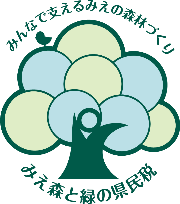 ・・・神にささげる塩の道・・・※このイベントは「みえ森と緑の県民税」を活用しています。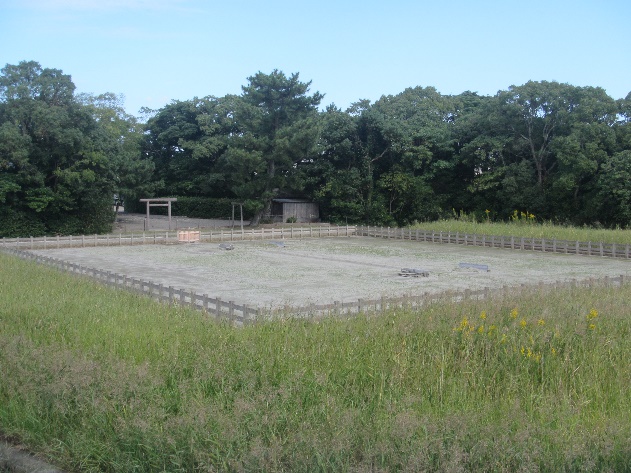 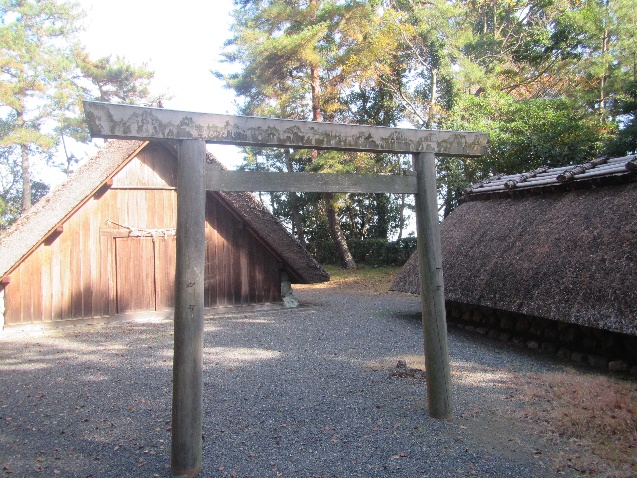 コース　　二見生涯学習センター→御塩殿神社→御塩浜→二見海水浴場（昼食）→二見興玉神社→二見生涯学習センター　　　　　　  ※御塩浜は中には入りません。参加対象　　小学５年生以上で、自力で踏破できる方（小学生は保護者同伴）持ち物等　　お弁当、飲み物、菓子類、タオル、歩きやすい服装参 加 費　　無料　　　　定員　１０名申込方法　 下記の申込先にお申込みください。FAX,メールの場合は、イベント名、参加者の氏名、住所、電話番号をご記入ください。申込締切　　　　５月　　１０日（金）まで申  込　　　 伊勢志摩国立公園協会　TEL,FAX ０５９９－２５－２３５８　 メール ise-shima@ise-shima.or.jp【注意事項】※参加中の事故怪我などは救護しますが、それに要した費用は当人の負担となります。※主催者の広報や報道関係のイベント取材により名前や声、写真・映像等が使用されることもありますので、ご了承ください。※申し込みの際にいただいた個人情報については、当該行事のご案内以外に使用しないものとし、その保護に万全を期します。令和６年　５月１１日（土）９：４５集合　～　15：００頃解散予定※雨天の場合は、5月12日（日）に延期　　　　　　　　　　　　　　　　　　　　　　　　　　　　　　総合駐車場（二見生涯学習センター後方の大きな駐車場：無料）二見生涯学習センター前（伊勢市二見町茶屋）